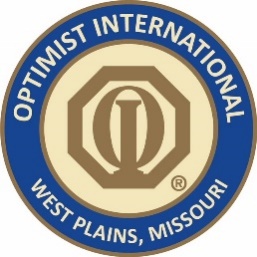  West Plains Optimist Club-Youth Fishing Tournament  May 6, 2023, 7:45 am – 12:00 pm Event location: 10300 State Route JJ West Plains, MO 65775From West 160-Turn left onto State Route JJ then to the first driveway with white vinyl fence on the left. Follow the driveway down past the house; keep to the right-Lake will be just past house to the left of the road.Ages: 5-15, boys and girls- Wheelchair accessible fishing spots!!Entry Fee: $5 per participant (Includes meal) Concessions will be available.No fishing license required. ***Not responsible for accidents or injuries*** Bring your own rod and reel, bait, spin cast, or lures if you have them.Moms, Dads, Grandparents, and friends are all welcome to come join your kids while they are fishing (fishing is for children 5-15 only), we ask that adults please stay with your children. Bring your lawn chair for a fun-filled day of fishing with the kids! Optimist photographers will be present, if you do not wish for your child’s picture to be published, please let them knowRules:Fishing will be for registered participants only; parents are not allowed to fish for the child (casting is permitted).Tournament will start at 8 and end at 11:30Once your child has caught a fish, unhook, and place it in the 5-gallon bucket provided, one of the members will come by to weigh and release the fish back in the lake.Winners for 1st, 2nd and 3rd place are determined by the accumulative weight of all fish caught.Big Fish goes to the child with the largest fish caught.Entry Form:  Also available on-line Wpoptimist.org, please mail form and entry fee to WP Optimist Club  P.O. Box 873 West Plains, MO 65775 or drop off at Senior Benefit Services 1562 Imperial Ctr             Child’s Name_____________________________                Age ____   Parent______________________________________________ Phone #______________________Address __________________________________________________________________________